                          Universidade Estadual do Sudoeste da Bahia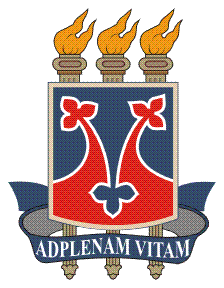 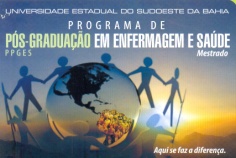                    Recredenciada pelo Decreto Estadual Nº 16.825 de 04 de julho de 2016	     P         Programa de Pós-Graduação em Enfermagem e Saúde - PPGESFormulário de InscriçãoFormulário de inscrição para o processo seletivo de candidatos para o Curso de Mestrado e Doutorado do Programa de Pós-graduação em Enfermagem e Saúde com área de concentração em Saúde Pública – Edital 142/2017FICHA DE INSCRIÇÃO FICHA DE INSCRIÇÃO FICHA DE INSCRIÇÃO FICHA DE INSCRIÇÃO FICHA DE INSCRIÇÃO FICHA DE INSCRIÇÃO FICHA DE INSCRIÇÃO FICHA DE INSCRIÇÃO FICHA DE INSCRIÇÃO FICHA DE INSCRIÇÃO FICHA DE INSCRIÇÃO FICHA DE INSCRIÇÃO 1. DADOS PESSOAIS1. DADOS PESSOAIS1. DADOS PESSOAIS1. DADOS PESSOAIS1. DADOS PESSOAIS1. DADOS PESSOAIS1. DADOS PESSOAIS1. DADOS PESSOAIS1. DADOS PESSOAIS1. DADOS PESSOAIS1. DADOS PESSOAIS1. DADOS PESSOAISNome: Nome: Nome: Nome: Nome: Nome: Nome: Nome: Nome: Nome: Nome: Nome: Data de nascimento:      /      /   Data de nascimento:      /      /   Data de nascimento:      /      /   Estado civil: Estado civil: Sexo: Sexo: Sexo: Sexo: Sexo: Sexo: Sexo: Naturalidade: Naturalidade: Naturalidade: Nacionalidade: Nacionalidade: Nacionalidade: Nacionalidade: Nacionalidade: Nacionalidade: Nacionalidade: Nacionalidade: Nacionalidade: Identidade: Identidade: Identidade: Órgão emissor: Órgão emissor: Data emissão:      /      /Data emissão:      /      /Data emissão:      /      /Data emissão:      /      /Data emissão:      /      /Data emissão:      /      /Data emissão:      /      /CPF: CPF: CPF: Passaporte (quando estrangeiro): Passaporte (quando estrangeiro): Passaporte (quando estrangeiro): Passaporte (quando estrangeiro): Passaporte (quando estrangeiro): Passaporte (quando estrangeiro): Passaporte (quando estrangeiro): Passaporte (quando estrangeiro): Passaporte (quando estrangeiro): Endereço eletrônico (e-mail): Endereço eletrônico (e-mail): Endereço eletrônico (e-mail): Endereço eletrônico (e-mail): Endereço eletrônico (e-mail): Endereço eletrônico (e-mail): Endereço eletrônico (e-mail): Endereço eletrônico (e-mail): Endereço eletrônico (e-mail): Endereço eletrônico (e-mail): Endereço eletrônico (e-mail): Endereço eletrônico (e-mail): 2. ENDEREÇO RESIDENCIAL2. ENDEREÇO RESIDENCIAL2. ENDEREÇO RESIDENCIAL2. ENDEREÇO RESIDENCIAL2. ENDEREÇO RESIDENCIAL2. ENDEREÇO RESIDENCIAL2. ENDEREÇO RESIDENCIAL2. ENDEREÇO RESIDENCIAL2. ENDEREÇO RESIDENCIAL2. ENDEREÇO RESIDENCIAL2. ENDEREÇO RESIDENCIAL2. ENDEREÇO RESIDENCIALLogradouro: Logradouro: Logradouro: Logradouro: Logradouro: Logradouro: Logradouro: Logradouro: Logradouro: Logradouro: Logradouro: Logradouro: Bairro: Bairro: Telefone Res.: (     ) Telefone Res.: (     ) Telefone Res.: (     ) Telefone Res.: (     ) Cel.: (     )Cel.: (     )Cel.: (     )Cel.: (     )Cel.: (     )Cel.: (     )CEP: Cidade: Cidade: Cidade: Cidade:  UF:  UF:  UF:  UF:  UF:  UF:  UF: 3. FORMAÇÃO ACADÊMICA 3. FORMAÇÃO ACADÊMICA 3. FORMAÇÃO ACADÊMICA 3. FORMAÇÃO ACADÊMICA 3. FORMAÇÃO ACADÊMICA 3. FORMAÇÃO ACADÊMICA 3. FORMAÇÃO ACADÊMICA 3. FORMAÇÃO ACADÊMICA 3. FORMAÇÃO ACADÊMICA 3. FORMAÇÃO ACADÊMICA 3. FORMAÇÃO ACADÊMICA 3. FORMAÇÃO ACADÊMICA Curso de graduação:Curso de graduação:Curso de graduação:Curso de graduação:Curso de graduação:Curso de graduação:Curso de graduação:Ano de conclusão:Ano de conclusão:Ano de conclusão:Ano de conclusão:Ano de conclusão:Instituição:Instituição:Instituição:Instituição:Instituição:Instituição:Instituição:Instituição:Instituição:Instituição:Instituição:Instituição:Cidade:Cidade:Cidade:Cidade:Cidade:Cidade:Cidade:Cidade:Cidade:Cidade:UF:UF:Curso de Mestrado (candidatos doutorado): Curso de Mestrado (candidatos doutorado): Curso de Mestrado (candidatos doutorado): Curso de Mestrado (candidatos doutorado): Curso de Mestrado (candidatos doutorado): Curso de Mestrado (candidatos doutorado): Curso de Mestrado (candidatos doutorado): Curso de Mestrado (candidatos doutorado): Curso de Mestrado (candidatos doutorado): Curso de Mestrado (candidatos doutorado): Curso de Mestrado (candidatos doutorado): Curso de Mestrado (candidatos doutorado): Instituição:  Instituição:  Instituição:  Instituição:  Instituição:  Instituição:  Instituição:  Instituição:  Ano de conclusão:Ano de conclusão:Ano de conclusão:Ano de conclusão:Cidade: Cidade: Cidade: Cidade: Cidade: Cidade: Cidade: Cidade: Cidade: Cidade: Cidade: UF:4. OPÇÕES DE LINHA DE PESQUISA E ORIENTADOR4. OPÇÕES DE LINHA DE PESQUISA E ORIENTADOR4. OPÇÕES DE LINHA DE PESQUISA E ORIENTADOR4. OPÇÕES DE LINHA DE PESQUISA E ORIENTADOR4. OPÇÕES DE LINHA DE PESQUISA E ORIENTADOR4. OPÇÕES DE LINHA DE PESQUISA E ORIENTADOR4. OPÇÕES DE LINHA DE PESQUISA E ORIENTADOR4. OPÇÕES DE LINHA DE PESQUISA E ORIENTADOR4. OPÇÕES DE LINHA DE PESQUISA E ORIENTADOR4. OPÇÕES DE LINHA DE PESQUISA E ORIENTADOR4. OPÇÕES DE LINHA DE PESQUISA E ORIENTADOR4. OPÇÕES DE LINHA DE PESQUISA E ORIENTADORLinha de Pesquisa: Linha de Pesquisa: Linha de Pesquisa: Linha de Pesquisa: Linha de Pesquisa: Linha de Pesquisa: Linha de Pesquisa: Linha de Pesquisa: Linha de Pesquisa: Linha de Pesquisa: Linha de Pesquisa: Linha de Pesquisa: Orientador:Orientador:Orientador:Orientador:Orientador:Orientador:Orientador:Orientador:Orientador:Orientador:Orientador:Orientador:DECLARAÇÃODECLARAÇÃODECLARAÇÃODECLARAÇÃODECLARAÇÃODECLARAÇÃODECLARAÇÃODECLARAÇÃODECLARAÇÃODECLARAÇÃODECLARAÇÃODECLARAÇÃODECLARO que esta ficha contém informações completas e verdadeiras e que aceito o sistema e os critérios adotados pela instituição para avaliá-lo, bem como assumo o compromisso em cumprir fielmente os regulamentos do Programa de Pós-Graduação em Enfermagem e Saúde desta Universidade, em caso de aprovação.DECLARO que esta ficha contém informações completas e verdadeiras e que aceito o sistema e os critérios adotados pela instituição para avaliá-lo, bem como assumo o compromisso em cumprir fielmente os regulamentos do Programa de Pós-Graduação em Enfermagem e Saúde desta Universidade, em caso de aprovação.DECLARO que esta ficha contém informações completas e verdadeiras e que aceito o sistema e os critérios adotados pela instituição para avaliá-lo, bem como assumo o compromisso em cumprir fielmente os regulamentos do Programa de Pós-Graduação em Enfermagem e Saúde desta Universidade, em caso de aprovação.DECLARO que esta ficha contém informações completas e verdadeiras e que aceito o sistema e os critérios adotados pela instituição para avaliá-lo, bem como assumo o compromisso em cumprir fielmente os regulamentos do Programa de Pós-Graduação em Enfermagem e Saúde desta Universidade, em caso de aprovação.DECLARO que esta ficha contém informações completas e verdadeiras e que aceito o sistema e os critérios adotados pela instituição para avaliá-lo, bem como assumo o compromisso em cumprir fielmente os regulamentos do Programa de Pós-Graduação em Enfermagem e Saúde desta Universidade, em caso de aprovação.DECLARO que esta ficha contém informações completas e verdadeiras e que aceito o sistema e os critérios adotados pela instituição para avaliá-lo, bem como assumo o compromisso em cumprir fielmente os regulamentos do Programa de Pós-Graduação em Enfermagem e Saúde desta Universidade, em caso de aprovação.DECLARO que esta ficha contém informações completas e verdadeiras e que aceito o sistema e os critérios adotados pela instituição para avaliá-lo, bem como assumo o compromisso em cumprir fielmente os regulamentos do Programa de Pós-Graduação em Enfermagem e Saúde desta Universidade, em caso de aprovação.DECLARO que esta ficha contém informações completas e verdadeiras e que aceito o sistema e os critérios adotados pela instituição para avaliá-lo, bem como assumo o compromisso em cumprir fielmente os regulamentos do Programa de Pós-Graduação em Enfermagem e Saúde desta Universidade, em caso de aprovação.DECLARO que esta ficha contém informações completas e verdadeiras e que aceito o sistema e os critérios adotados pela instituição para avaliá-lo, bem como assumo o compromisso em cumprir fielmente os regulamentos do Programa de Pós-Graduação em Enfermagem e Saúde desta Universidade, em caso de aprovação.DECLARO que esta ficha contém informações completas e verdadeiras e que aceito o sistema e os critérios adotados pela instituição para avaliá-lo, bem como assumo o compromisso em cumprir fielmente os regulamentos do Programa de Pós-Graduação em Enfermagem e Saúde desta Universidade, em caso de aprovação.DECLARO que esta ficha contém informações completas e verdadeiras e que aceito o sistema e os critérios adotados pela instituição para avaliá-lo, bem como assumo o compromisso em cumprir fielmente os regulamentos do Programa de Pós-Graduação em Enfermagem e Saúde desta Universidade, em caso de aprovação.DECLARO que esta ficha contém informações completas e verdadeiras e que aceito o sistema e os critérios adotados pela instituição para avaliá-lo, bem como assumo o compromisso em cumprir fielmente os regulamentos do Programa de Pós-Graduação em Enfermagem e Saúde desta Universidade, em caso de aprovação.Local: Local: Local: Local: Data:      /      /Data:      /      /Data:      /      /Data:      /      /Data:      /      /_______________________________________________________Assinatura do candidato_______________________________________________________Assinatura do candidato_______________________________________________________Assinatura do candidato_______________________________________________________Assinatura do candidato_______________________________________________________Assinatura do candidato_______________________________________________________Assinatura do candidato_______________________________________________________Assinatura do candidato_______________________________________________________Assinatura do candidato_______________________________________________________Assinatura do candidato_______________________________________________________Assinatura do candidato_______________________________________________________Assinatura do candidato_______________________________________________________Assinatura do candidato